RAZVOJ I SOCIOLOGIJA NASELJA                                                                                             ŠKOLSKA 2016/17Odgovorni nastavnik: doc. dr Malina ČvoroStudent demonstrator: Maja MedićSMART OFFOsnovne odrednice ovogodišnjeg projektnog zadatka na predmetu Razvoj i sociologija naselja odnose se na istraživanje mogućeg rješenja predprostora SMART OFFICEa u Banja Luci. SMART OFF je mjesto ispred radnog prostora, pauza, otvoreni prostor za rad i odmor, druženje i učenje. Predstavlja ekstenziju zatečenog radnog mjesta kreativne grupe mladih ljudi koji grade svoje individualne karijere, povremeno se umrežavajući. Kakav je njihov radni dan?  Predloženo rješenje koncipirati kroz realizaciju neophodnih prostora za:odmor i druženjeprostor za rad na otvorenom, 10ak mjestaparking za bicikle 10ak mjestapepeljaranadstresnicaProjektom je neophodno predvidjeti i mogucnost organizovanja predavanja sa projekcijama na fasadi.  Uzeti u obzir da je u prostoru zabranjeno pusenje, te se ovaj vanjski prostor koristi tokom citave godine. Obratiti pažnju na materijalizaciju zatečenog. Obratiti pažnju na vremenske uticaje (kiša, snijeg, sunce)... Akcenat cjelokupnog rješenja SMART OFF prostora je na udobnosti. Predaja konkursnih rješenja, prvi izborni krug, planirana je za utorak, 06.12.2016.Predaja konkursnih rješenja, drugi izborni krug, planirana je za utorak, 27.12.2016.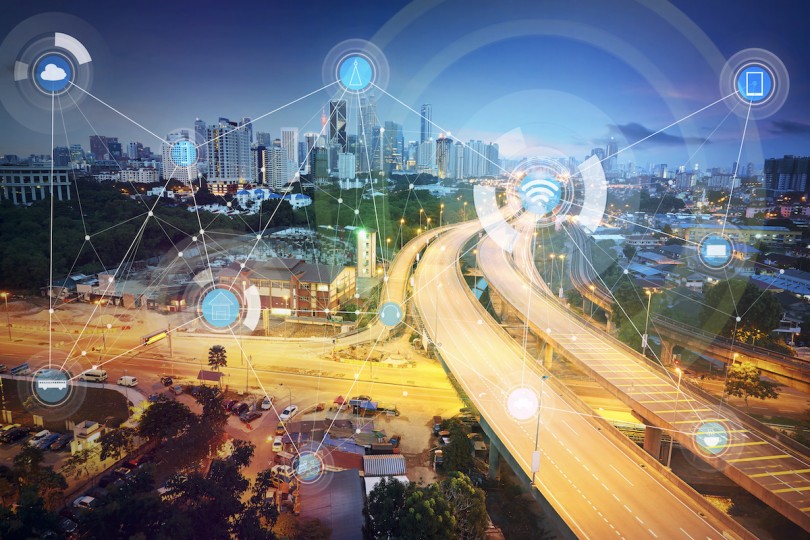 